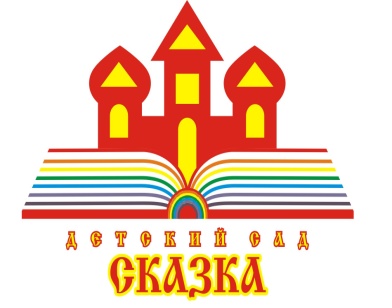 Консультация для родителейна тему: «Зимние виды спорта для детей»подготовил: Цепкова Галина Андреевна,инструктор по физической культуре2024ЗИМНИЕ ВИДЫ СПОРТА ДЛЯ ДЕТЕЙ         Малыш уже отлично справляется с лопаткой, сооружая в сугробах снежные дворцы, восторженно плюхается на лед катка в попытках удержать равновесие, и уверенно тянется к лыжам в магазине? Не пора ли познакомить карапуза с зимними видами спорта?          Холод абсолютно не мешает активному отдыху, и чтобы заняться им зимой, совершенно необязательно ехать в Альпы. Дети, которые занимаются зимними видами спорта, как правило, обладают более развитым и крепким телосложением, и отличаются выносливостью. Также зимние виды спорта способствуют развитию силы воли, координации и смелости.Зимние виды спорта и здоровье ребенка           Для детей спорт является непременным условием их физической активности и крепкого здоровья. Активность ребенка должна проявляться круглый год, и погода – не препятствие для здорового образа жизни и занятий спортом. Главное, знать – с какого возраста можно заниматься детям зимними видами спорта, и нет ли ограничений по состоянию здоровья.В чем состоит польза зимних видов спорта для детей:Один из самых жирных плюсов – сочетание тренировок и закаливания. Лыжные прогулки на свежем воздухе, происходящие при минусовой температуре, и  катание на коньках под открытым небом – это воздействие холода в процессе всего занятия. А, следовательно, (при условии регулярных тренировок) повышение устойчивости организма ребенка к простудным хворям и укрепление иммунитета.Тренировка в зимнем лесу кратно повышает пользу от занятий спортом. Лесной воздух (тем более воздух хвойного леса) насыщен фитонцидами. Данные летучие вещества оказывают губительные для многих болезнетворных бактерий.Также к плюсам зимних видов спорта можно отнести насыщение мозга кислородом, формирование мышечного корсета, приобретение устойчивости к перепадам температур и выработку гормонов счастья, эндорфинов, которые, в свою очередь, лучшие помощники в борьбе с любыми болезнями.Возрастные ограничения в зимних видах спорта            Рекомендации по ограничениям возраста основаны на знаниях о нюансах развития нервной деятельности, связочного аппарата, мышц и развития скелета детей. Разрешение на занятие зимними видами спорта для ребенка предполагает его способность к координированным и согласованным действиям, а также способность предвидения последствий определенных поступков. Непонимание или пренебрежение советами, как правило, приводит к травмам. Какие виды зимнего спорта существуют?              Большая часть разновидностей зимнего спорта являются экстремальными (горные лыжи, натурбан, сноуборд и пр.). И исключение здесь составляют катания на лыжах, санях и коньках. В хоккее тоже весьма высока степень травматизма, хотя он и не считается экстремальным видом спорта. Остальные виды предполагают преодоление препятствий и скоростные спуски.На заметку родителямВы решили приобрести ребенку горные лыжи, или поставить его на коньки? В первую очередь, следует озадачиться поиском правильной экипировки, грамотного тренера и позаботиться о необходимой защите. Ведь главное на начальном этапе занятий – избежать серьезных травм и не отбить у ребенка желание заниматься спортом. Инструктора лучше выбирать специально подготовленного для обучения детей, а в комплект экипировки должна входить специальная защита для детского неокрепшего позвоночника, спасающая от травм при неудачных падениях.И, конечно, нельзя забывать о таких необходимых в аптечке средствах, как эластичный бинт, пластыри, мазь от ушибов и растяжений, специальные очки от солнца с ультрафиолетовым фильтром и средства для защиты от обморожений.И третий важный момент – не перегибать палку в формировании смелой личности. Излишне пугая чадо травмами, нельзя вырастить достойного спортсмена и цельную личность. Но и помнить о простой осторожности тоже необходимо – риск должен быть всегда оправданным.Лыжный спорт для детей           Для детей обоих полов занятия по лыжному спорту становятся доступными уже с 5-6 лет. Они позволяют воспитать детей более уверенными в себе, пробудить в них дух соревнования и научить правильному отношению к победам и поражениям. С медицинской точки зрения лыжный спорт полезен для детей тем, что все без исключения группы мышц становятся задействованными в процессе тренировки.Лыжный спорт способствует развитию ребенка, как с медицинской точки зрения, так и с психологической, и социальной. Главное здесь – не принуждать малыша к тренировкам и грамотно выбирать снаряжение.Преимущества лыжного спорта для детей:Правильное формирование дыхания;Закаливание;Развитие вестибулярного аппарата;Укрепление сердечно-сосудистой системы;Повышение выносливости работоспособности и тонуса организма;Развитие мышц ног и укрепление пресса.Фигурное катание для детей         Девочкам рекомендовано начинать катание на коньках с 6 лет. Для мальчиков – на год-два попозже. Хотя вставать на коньки можно уже тогда, когда карапуз научился уверенно стоять на ногах и ходить. Само собой, присутствие родителей в данном случае – обязательное условие. Фигурные коньки плотнее охватывают голеностопные суставы ребенка и снижают риск их травмы, благодаря чему на такие коньки ребенка можно ставить раньше, чем на хоккейные или конькобежные. Также стоит отметить и другое строение лезвий фигурных коньков – они более устойчивые и менее опасные.Стоит помнить, что обучиться технике фигурного катания – сложная задача для малыша, но вот научиться держаться на коньках и понять азы данного вида спорта – вполне реально. Тем более при условии восприятия указаний хорошего тренера.Преимущества катания на коньках для детей:Развитие равновесия и ловкости;Укрепление мышц ног;Улучшение обмена веществ;Улучшение деятельности органов кровообращения;Закаливание;Улучшение терморегуляционных процессов;Развитие артистизма и музыкального слуха.Катание на коньках – противопоказания для детей:Близорукость;Астма;Болезни легких;Нарушения опорно-двигательной системы;Травмы головы;Болезни почек;Болезни кровообращения. Бодрости, хорошего настроения и лёгкого Вам дыхания на свежем воздухе!СП ДС «Сказка» ГБОУ СОШ №5 «ОЦ «Лидер» г.о. Кинель